Martin teilt mit dem BettlerKlebe hier ein Foto von eurem Martinsspiel ein: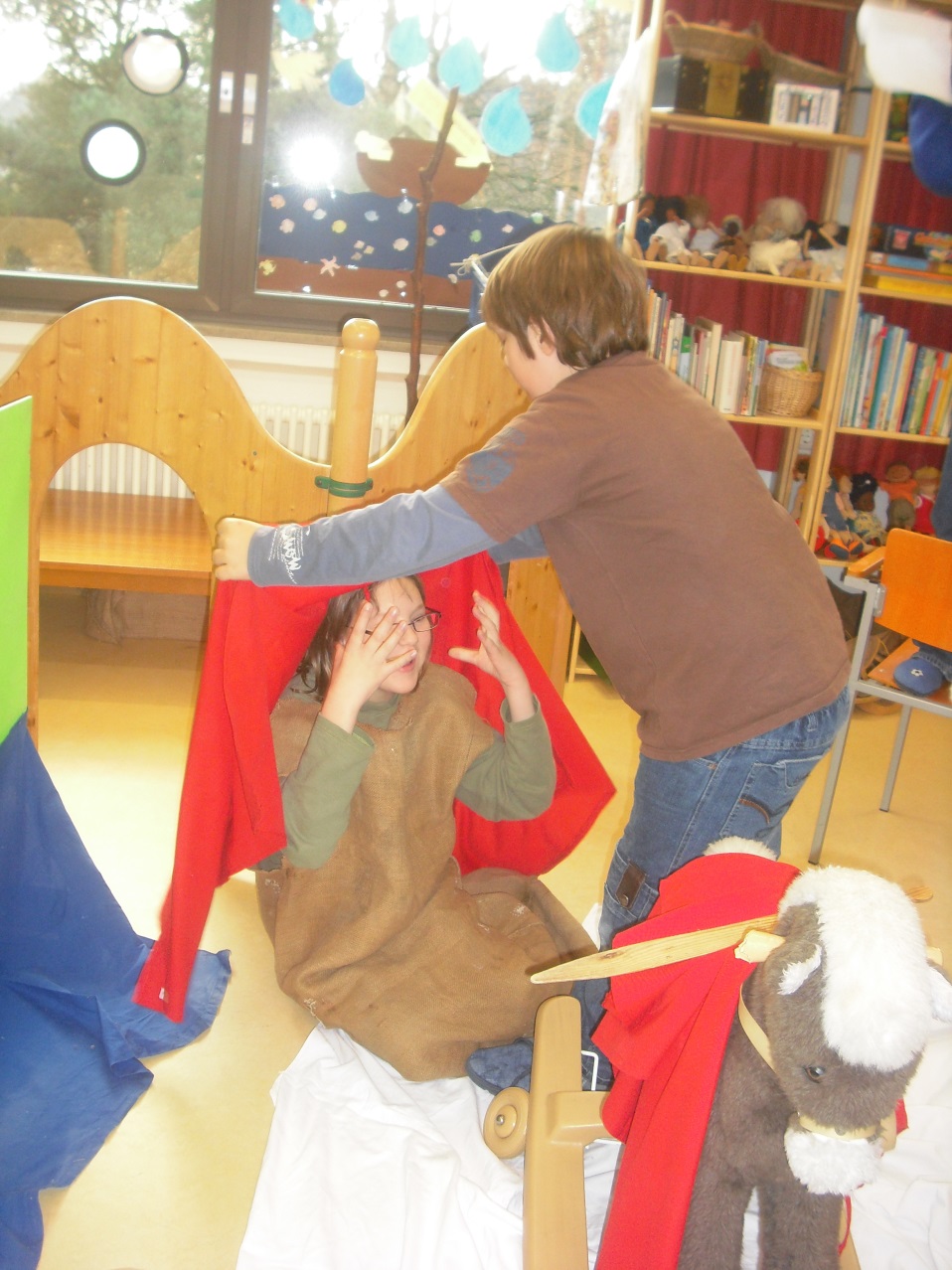 Wir teilen wie Martin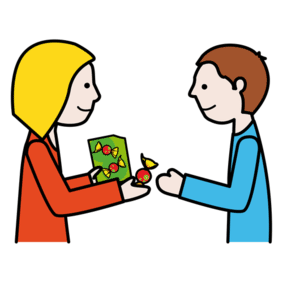 Teilst du auch?